Název úlohy:   Zapojení zásuvky 230V/50HzÚčel úlohy: Naučit žáky zapojit a provést měření zásuvky 230V/50HzPotřebný material, pomůcky a zařízení: Měřící přístroj, zásuvku 230V/50Hz,                                                              šroubovákZadání úlohy: 1. Seznamte se ze zapojením zásuvky 230V/50Hz Obr.č.12. Rozmontujte zásuvku Obr. č. 23. Proveďte její montáž a zapojení na panelu zapojení 4. Měřícím přístrojem proveďte měření Obr. č. 3Upozornění: Montážní práce a zapojení se provádějí s vypnutým napětím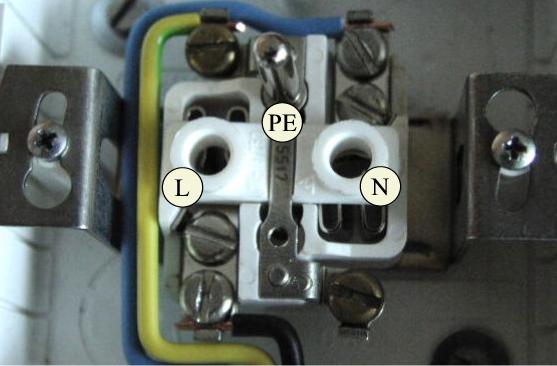 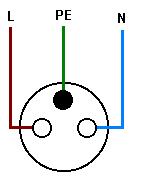 Obr.č.1 - zapojení zásuvky v soustavě TN-S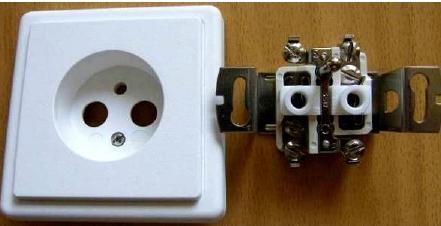 Obr. č. 2 - rozmontovaná zásuvkaKabel z jističů musí vést nepřerušen (takže také nenapojován) až do zásuvky či do svorkovnice. V zásuvce je zapojení následující:     Hnědý či černý drát (fáze) - vlevo,na obrázku L Modrý drát (střední, nulák) - vpravo,na obrázku N Žlutozelený drát (ochranný) - na zemnící kolík (tj. nahoře či dole), na obrázku PE Podle normy se zásuvka připojuje třemi vodiči, a to zemnícím vodičem PE, Nulákem a Fází.Zjistit zdířku fáze provedeme fázovkou (vypadá jako šroubovák a obsahuje doutnavku) a má kovové zakončení Obr. č. 3. Kovového zakončení se dotkneme prstem a strčíme opačný konec fázovky do zásuvky Obr. č. 4. Pokud se doutnavka rozsvítí, dotýkáme se fáze. V případě, že doutnavka nesvítí dotýkáme se nuláku nebo nám nejde proud. Měření můžeme provést i multimetrem Obr.č. 5 nebo Zkoušečkou napětí Obr. č. 6.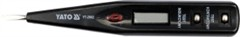 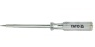 Obr. č. 3 - fázovka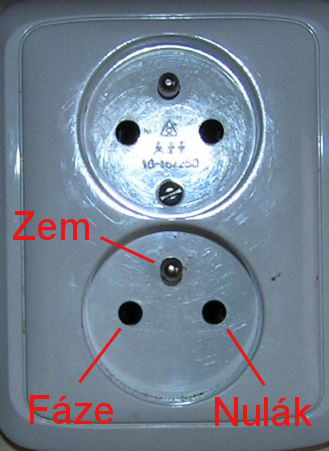 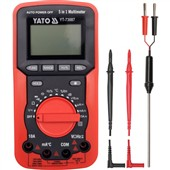  Obr.č. 4 - zapojení                                                Obr.č. 5 - Multimetr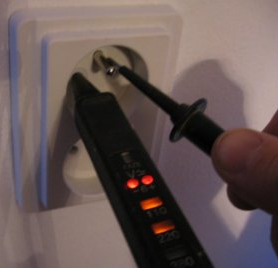 Obr. č. 6 - Zkoušečka napětí